Муниципальное дошкольное образовательное учреждение«Детский сад №225» Семинар«Пальчиковые игры развивают речь»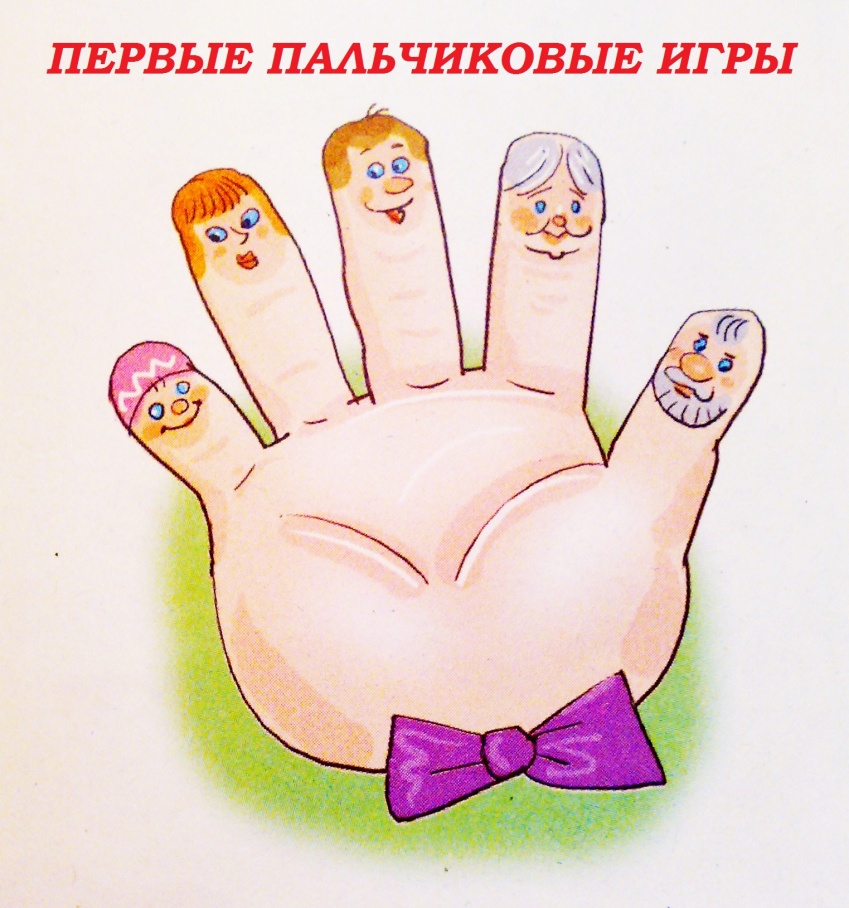 Подготовила и провела:воспитатель Ковалёва Л.А.г. Ярославль, 2015 г.Семинар«Пальчиковые игры развивают речь»Цель семинара: повышение уровня компетентности воспитателей в вопросах развития речи детей через развитие мелкой моторики рук; знакомство с разнообразными пособиями и играми, развивающими мелкую моторику; разработка разнообразных заданий и игр с предложенными пособиями.Ход семинара: «Ум ребенка находится на кончиках его пальцев» (В. Сухомлинский).   И сегодня уже не для кого ни секрет, что развитие мышления и речи непосредственно связано с развитием мелкой моторики рук. Речевая способность ребенка зависит не только от тренировки артикулярного аппарата, но и от движения рук. Мелкая моторика очень важна, поскольку через неё развиваются такие психические процессы, как:- внимание;- мышление;- воображение;- зрительная и двигательная память;- речь.   Тренировка пальцев рук влияет на созревание речевой функции. Иначе говоря, если у малыша ловкие, подвижные пальчики, то и говорить он научится без особого труда, речь будет развиваться правильно. Ребенок, имеющий высокий уровень развития мелкой моторики, умеет логически рассуждать, у него развиты память, внимание, связная речь. И эту работу нужно начинать с раннего возраста.  Слушая чужую речь, ребенок получает возможность звукоподражания, а в процессе звукоподражания он учится артикулировать слоги. Развитие мелкой моторики рук детей важно и для общего развития ребёнка, так как ему понадобятся точные координированные движения, чтобы писать, одеваться, а также выполнять различные бытовые и прочие действия.   Очень хорошую тренировку движений для пальцев дают народные игры-потешки. Недаром из поколения в поколение передаются забавные народные потешки, пальчиковые игры, такие как:- «Идет коза рогатая...»,- «Пальчик-мальчик, где ты был?...»,- «Сорока-сорока...»,- «Ладушки-ладушки...»,- «Этот пальчик дедушка... «и другие.   Игры с пальчиками создают благоприятный эмоциональный фон, развивают умение подражать взрослому, учат вслушиваться и понимать смысл речи, повышают речевую активность ребенка.   Если ребенок, выполняя упражнения, сопровождает их короткими стихотворными строчками, то его речь становится более четкой, ритмичной, яркой. Развивается координация слова с движением.   Упражнения и занятия, в которых участвуют маленькие пальчики ребенка, важных для умственного и психического развития. Важной частью являются «пальчиковые игры» и игры «Расскажи стихи руками». Они увлекательны и способствуют развитию речи, творческой деятельности. В ходе «пальчиковых игр» дети, повторяя движения взрослых, активизируют моторику рук. Тем самым вырабатывается ловкость, умение управлять своими движениями, концентрировать внимание на одном виде деятельности.   «Пальчиковые игры», игры «Расскажи стихи руками» - это инсценировка каких-либо рифмованных историй, сказок при помощи пальцев. Многие игры требуют участия обеих рук, что дает возможность детям ориентироваться в понятиях: «вправо», «влево», «вверх», «вниз». Эти упражнения направлены на улучшение подвижности пальцев, развитие их силы и гибкости и, как следствие, улучшение почерка. Так же эти игры позволяют детям раскрепоститься, почувствовать себя уверенными, способствуют налаживанию доверительных отношений с взрослыми.   Какова же методика проведения этих игр?Сначала взрослый читает стихотворение, затем читает еще раз и одновременно выполняет движения, потом взрослый еще раз читает стихотворение и показывает его вместе с ребятами.Например, стихотворение «Зайка серенький».Зайка серенький сидит (дети садятся на корточки)И ушами шевелит (руками имитируют движения ушей)Вот так, вот такОн ушами шевелит.Зайке холодно сидеть, (потирают плечи ладошками, скрестив руки)Нужно лапочки погреть. (поочерёдно прячут кулачок то в правую, то в левую руку)Вот так, вот такНужно лапочки погреть.Зайке холодно стоять, (перепрыгивание с ноги на ногу)Нужно быстро поскакать. (прыжки на 2-х ногах на месте)Вот так, вот такНужно быстро поскакать.   Когда дети поймут принцип игры, они сами начнут выдумывать движения - это необходимо поощрять. Следующие стихотворения, прочитав один раз, можно предложить изобразить самим детям, что обычно вызывает бурю восторга и море фантазии.   Уровень развития мелкой моторики - один из показателей интеллектуальной готовности к школьному обучению. Дети с плохо развитой ручной моторикой неловко держат ложку, карандаш, не могут застёгивать пуговицы, шнуровать ботинки. Им трудно работать с мелким конструктором и другими мелкими предметами.   В этом случае очень хорошо зарекомендовала себя разнообразная предметная деятельность, игры с настольными пособиями для развития мелкой моторики рук.- нанизывание бусин на нитку;- застегивание и расстегивание пуговиц;- всевозможные шнуровки;- сортировка круп, зёрен (гречка - горох, фасоль бобы) и т.п.Хорошими помощниками для развития мелкой моторики у детей являются развивающие игрушки:Игрушки-шнуровки - дают возможность придумать множество игр;Деревянная пирамидка - помогает развивать мелкую моторику, логическое мышление, освоение новых форм, размеров, цвета; изготовленная из дерева несет в себе положительную энергию, приятно держать в руках, всегда теплое на ощупь;Кубики - развитие не только мелкой моторики и пространственного мышления, но и развитие внимания и логики;Конструкторы - развивают пространственное мышление, моторику, творческие способности;  Рамки и вкладыши - способствуют развитию мелкой моторки рук, самостоятельности, внимания, цветового восприятия предмета, логического и ассоциативного мышления;Фигурки на магнитах - развивают мелкую моторику, координацию движений, пространственного мышления;Пазлы - развитие внимания, сообразительности, логического мышления, координированной работы глаз и кистей рук;Мозаика - способствует развитию мелкой моторики, сообразительности и творческих способностей ребенка.   Немаловажное значение в развитии мелкой моторики рук имеет и продуктивная творческая деятельность (рисование, аппликация, лепка, ручной труд). Манипулирование изобразительными материалами способствует развитию точности движений рук, координации движений, усидчивости, интереса ребёнка и творческого начала.   Чем «умнее» руки, тем умнее ребенок. Приобретая игрушки для развития мелкой моторики у детей, важно помнить, что только совместная деятельность взрослого и ребенка даст положительный результат.Вывод: умелыми пальцы становятся не сразу. Главное помнить золотое правило: игры и упражнения, пальчиковые разминки и занятия продуктивной деятельностью должны проводиться систематически.Практическая часть.   Воспитателям предлагается творческое задание придумать и презентовать всеобщему вниманию как можно больше игр и упражнений для детей с каким-либо пособием, способствующим развитию мелкой моторики рук. 